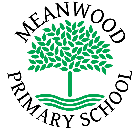 Home Learning Task     Year 4Home Learning Task     Year 4Week beginning 11th May 2020Try to complete 3-4 tasks a dayWeek beginning 11th May 2020Try to complete 3-4 tasks a dayWeek beginning 11th May 2020Try to complete 3-4 tasks a dayWeekly Maths TasksWeekly Maths TasksWeekly Reading TasksTTRockstars - Your child has their login details. Complete the White Rose home learning lessons  – Summer week 3https://whiterosemaths.com/homelearning/year-4/ Complete some of the maths games on Purple mash. TTRockstars - Your child has their login details. Complete the White Rose home learning lessons  – Summer week 3https://whiterosemaths.com/homelearning/year-4/ Complete some of the maths games on Purple mash. Read for 15 minutes every day. After reading, write a few sentences about what happened in the part that you have read. Weekly Spelling TasksWeekly Spelling TasksWeekly Writing TasksRevise the following words: myself – ourselves, knife – knives, wolf – wolves, echo – echoes, Hero – heroes, piano – pianos, memory – memories, enemy – enemies, hobby – hobbiesAsk an adult or older sibling to test you on them.  Create a crossword or word search the words. Revise the following words: myself – ourselves, knife – knives, wolf – wolves, echo – echoes, Hero – heroes, piano – pianos, memory – memories, enemy – enemies, hobby – hobbiesAsk an adult or older sibling to test you on them.  Create a crossword or word search the words. Using your plan that you created last week, write the story about your favourite character from book or film. Weekly Learning TasksWeekly Learning TasksUseful WebsitesSpanish- This year we have learnt the numbers to 31. Create flash cards to test your knowledge. History- Write a letter from a Raman to a Briton explaining why they should change the way they live. Why they should change to roman ways?Geography- We have been looking at maps in geography. Draw a map of the area around your house. Spanish- This year we have learnt the numbers to 31. Create flash cards to test your knowledge. History- Write a letter from a Raman to a Briton explaining why they should change the way they live. Why they should change to roman ways?Geography- We have been looking at maps in geography. Draw a map of the area around your house. https://www.bbc.co.uk/bitesize/topics/z27kng8/articles/zsp76ychttps://www.bbc.co.uk/bitesize/topics/zbnnb9q/articles/zwbtxsghttps://www.purplemash.com/login/https://www.bbc.co.uk/bitesize/topics/zpccwmn/articles/zwmt4qthttps://www.youtube.com/watch?v=NGIkZOjlzHcThere will also be a daily activity for you to complete on our school Facebook page.  There are also regular updates on here too!There will also be a daily activity for you to complete on our school Facebook page.  There are also regular updates on here too!There will also be a daily activity for you to complete on our school Facebook page.  There are also regular updates on here too!